Предмет7А7Б7ВРусский языкработа на учи ру или упр 539 (синтаксический разбор  6 предл+ выполнение задания)​П.148-149- учить, упр.351 (п.).​П.148-149- учить, упр.351 (п.).Английский язык (Красикова)с.64 упр.3с.64 упр.3Английский язык (Люляева)задание от учителя на учи руПодсказки-стр 59 упр 5., стр 60 упр 5.задание от учителя на учи руПодсказки - стр 59 упр 4, 5., стр GR 5 - правилолитературапрочитать сказку  М. Е.Салтыкова-Щедрина «Премудрый пескарь», объяснить смысл названия.Немецкий язык (Сафьянова)стр 38 упр 10 ( чтение, голосовое сообщение)технологияОзнакомиться с принципами токарно-фрезерной обработки. https://www.youtube.com/watch?v=Px81Enx7TzEОзнакомиться с принципами токарно-фрезерной обработки. https://www.youtube.com/watch?v=Px81Enx7TzEгеометрияповторить признаки параллельности, решить задачи в тетрадирешить задачу № 8, выполнение карточек на учи.ру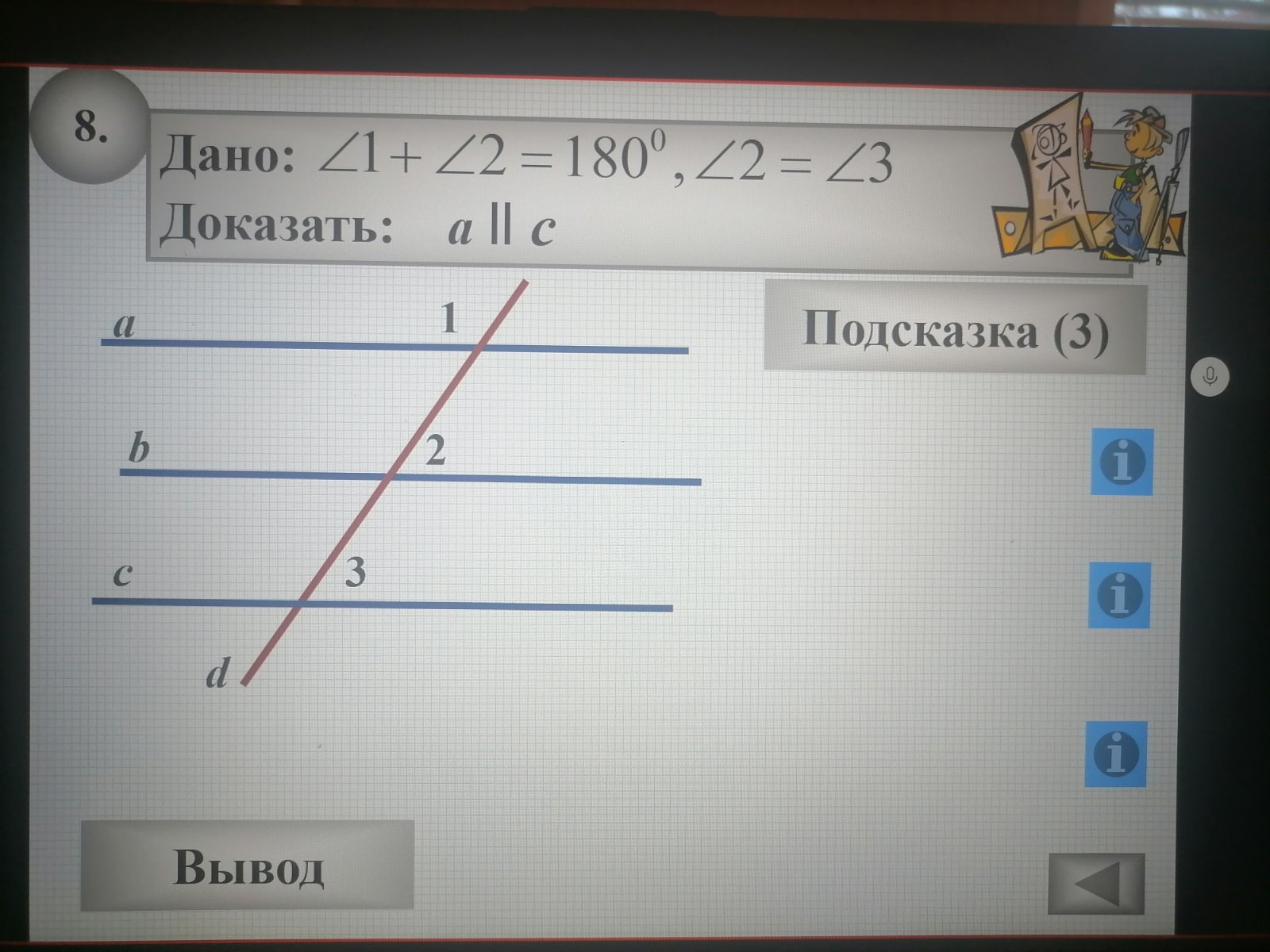 решить задачу № 8, выполнение карточек на учи.руАнглийский язык (Русакова)выучить правило, стр. 66 упр.1а (учить слова)